Дехнич Вероника Дмитриевна ОСНОВНАЯ ИНФОРМАЦИЯ: ОБРАЗОВАНИЕ: ДОПОЛНИТЕЛЬНОЕ ОБРАЗОВАНИЕ: Дата рождения:07.04.2003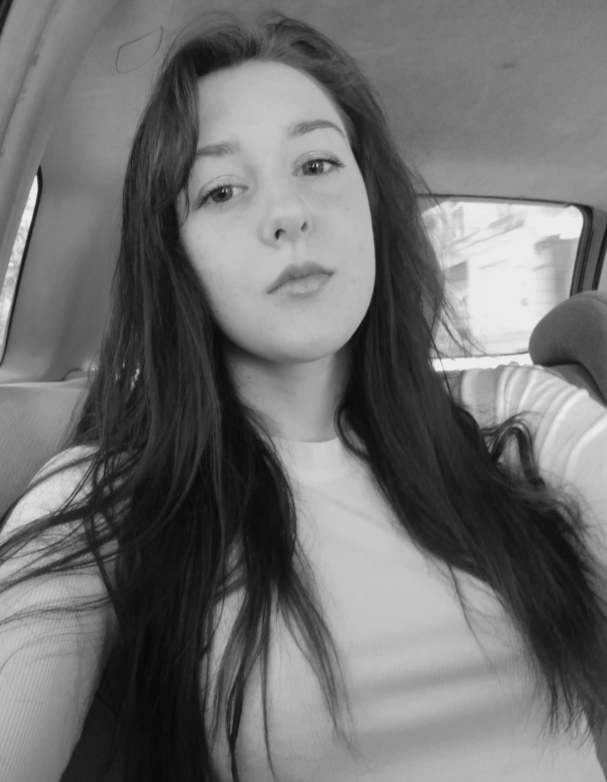 Семейное положение:Не замужемМесто жительства:     Г. ХабаровскТелефон:89622258327E-mail:   Dehnichnika31@gmail.com ЦЕЛЬ:Соискание должности администратора (турфирмы)Период 
обученияНазвание учебного учрежденияСпециальность/профессия2019-2022КГА ПОУ «Хабаровский технологический колледжМенеджер по туризму Название пройденного курсаНазвание организации, проводившей курсыГод окончанияТуризм КГА ПОУ ХТК «Курсы менеджера по туризму»2019 г.Опыт работы,Практика: 2019 - прохождение практики на предприятии ООО «РСТ-Тур»2020 -2021 г.г. прохождение практики ООО «РСТ-ТУР» и ООО «Престиж тур»2022 – «Банк горящих туров»Данные о курсовых и дипломных работах:«Семейные туры в Хабаровском крае на турбазах»«Власть и влияние руководителя»«Проектирование программы обслуживания туров выходного дня в Хабаровском крае» Профессиональные навыки:-Знание основ оказания туристских услуг; -Навык обслуживания клиентов; -Навык телефонных переговоров; Дополнительные навыки:- Клиентоориентированность;- Умение работать в коллективе;- Навыки делового общения. Личные качества:- Исполнительность;- Ответственность;-Порядочность;- Коммуникабельность.- Отзывчивость;- Стрессоустойчивость;- Быстро адаптируюсь к новым ситуациям.На размещение в банке данных резюме выпускников на сайте колледжа моей персональной информации и фото СОГЛАСЕН(-НА) На размещение в банке данных резюме выпускников на сайте колледжа моей персональной информации и фото СОГЛАСЕН(-НА) 